LÍNGUA PORTUGUESA E MATEMÁTICA9º ano doEnsino FundamentalCadernoC0904Data de Nascimento do estudanteCaro(a) estudante,Você está participando do Sistema de Avaliação Educacional Municipal do Ipojuca - SAEMI. Sua participação é muito importante para sabermos como está a educação em nosso município.Hoje, você vai fazer atividades de Língua Portuguesa e Matemática.Reserve os últimos 20 minutos para transcrever suas respostas para o cartão de respostas. Cuidado e muita atenção com a ordem das questões para fazer a  marcação.Responda com calma, procurando não deixar nenhuma questão em branco. Bom teste!Saemi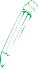 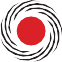 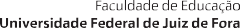 Sistema de Avaliação Educacional Municipal do IpojucaSECRETARIA DE EDUCAÇÃO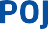 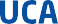 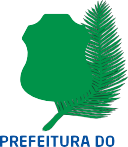 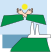 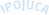 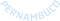 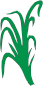 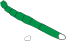 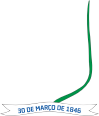 (M090052E4) Resolva a operação abaixo.O resultado dessa operação é A) 42,08B) 42,16C) 43,16D) 53,96(M080018E4) Observe o desenho em cinza na malha quadriculada abaixo.Esse desenho é umlosango.paralelogramo.quadrado.retângulo.(M090215EX) Uma torneira tem vazão de 36 litros de água a cada 5 minutos.Mantendo essa mesma vazão, quantos litros de água essa torneira libera em 60 minutos?4196 C) 180 D) 432(M090398E4) O desenho abaixo representa a planta baixa de um apartamento. O proprietário desse apartamento irá revestir a região em cinza com cerâmica.3   m	3 m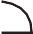 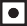 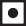 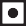 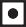 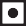 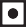 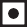 2   m	2 m2 m2 m3   m	4 m8 m1,5 mQual é a quantidade mínima de cerâmica, em m2, necessária para cobrir essa região em cinza?20244468(M080015C2) Tânia ganhou 5 caixas de bombom com 30 unidades cada uma e 4 caixas com 25 unidades cada uma.Qual é o total de bombons que Tânia ganhou?5564 C) 150 D) 250(M091002RJ) A reta numérica abaixo foi dividida em partes iguais.L	J	I	K0Qual é o ponto que representa, aproximadamente, a localização da fraçãoI.J.K.L.(M090388E4) Observe abaixo a planificação de um sólido geométrico.9  nessa reta?4Essa é a planificação de qual sólido geométrico?Cilindro.Cone.Cubo.Pirâmide.(M080323B1) Beatriz está fazendo uma dieta e controlando as calorias ingeridas em cada refeição. Ontem no almoço, ela comeu 1 filé de frango grelhado, 4 colheres de sopa de arroz e 4 colheres de sopa de feijão. A tabela abaixo mostra o registro das calorias desses alimentos.Nesse almoço, o valor energético consumido por Beatriz foi de203 kcal282 kcal305 kcal374 kcal(M090392E4) Na malha quadriculada abaixo, dois polígonos estão coloridos de cinza, sendo que o polígono 2 é uma ampliação do polígono 1.Qual é a relação existente entre a medida da área do polígono 2 e a medida da área do polígono 1?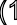 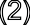 A medida da área do polígono 2 é o dobro da medida da área do polígono 1.A medida da área do polígono 2 é quatro vezes a medida da área do polígono 1.A medida da área do polígono 2 é igual à medida da área do polígono 1.A medida da área do polígono 2 é igual à quarta parte da medida da área do polígono 1.(M080334B1) Observe o caminho que Ana fez em um jogo de trilha.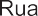 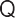 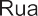 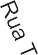 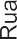 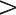 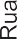 Em quais dos trajetos entre as ruas Ana deu um giro de 90º?Mudando da Rua S para Rua T e da Rua T para Rua U.Mudando da Rua S para Rua T e da Rua U para Rua V.Mudando da Rua Q para Rua S e da Rua T para Rua U.Mudando da Rua Q para Rua S e da Rua U para Rua V.(M090394E4) A Volta Internacional da Pampulha é um evento que atrai participantes brasileiros e estrangeiros para a corrida que acontece em volta da Lagoa da Pampulha todos os anos em Belo Horizonte (MG). Da linha de largada até a linha de chegada, os participantes percorrem 17 800 metros.Essa distância, em quilômetros, é igual a A) 1 780B) 178C) 17,8D) 1,78(M080007BH) Pedro comprou três ingressos para ele e seus amigos irem a um evento. Cada ingresso custou R$ 4,50 e ele pagou com uma nota de R$ 20,00.Quanto Pedro recebeu de troco? A) R$ 2,90B) R$ 6,50C) R$ 13,50D) R$ 15,50(M070336B1) Observe as figuras que quatro alunos desenharam.Marta	Glória	Beto	IgorQual dos alunos desenhou somente quadriláteros?Beto.Glória.Igor.Marta.Leia os textos abaixo.O lado bom da vida(P090048F5_SUP)(P090048F5) Os trechos desses textos que apresentam opiniões contrárias sobre o filme “O lado bom da vida” são:“No filme, há uma mudança importante nos caminhos...” e “Como diz a sinopse, é uma comédia romântica.”.“... uma narrativa sobre as dificuldades de integração social...” e “... mostrar a difícil relação entre pessoas que passaram do limite...”.“... o que se tem é fundamentalmente uma banal historinha de amor,...” e “... você quer assistir a uma novelinha das seis em duas horas.”.“... estratégia de marketing para vender filmes insignificantes...” e “Essa comédia, muito bem feita por si- nal,...”.(P090049F5) No Texto 2, no trecho “Não, você quer assistir a uma novelinha das seis em duas horas.”, o uso do diminutivo no termo em destaque sugereafetividade.ironia.suavização.tamanho.Leia o texto abaixo.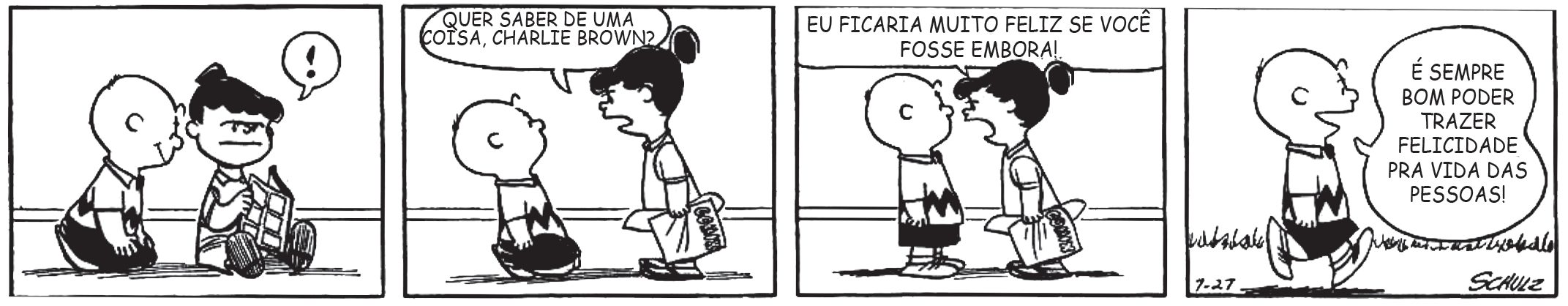 SCHULZ, Charles M. Peanuts completo: 1955-1956. Porto Alegre: L&PM, 2010. p. 90. (P090050F5_SUP)(P090050F5) Esse texto é irônico porquea menina fica irritada por dividir a revista.a menina prefere ficar sozinha.o menino fica feliz ao ser expulso pela menina.o menino lê a revista sem permissão.Leia o texto abaixo.Sobre acumular pessoasMinha mãe disse, em uma dessas conversas em que concluímos com alguma frase que resume tudo, que “a vida é isso... um acúmulo de pessoas”. Tenho de concordar com ela, até porque falávamos sobre o nascimento da sua bisneta [...], em uma família tão grande em que há primos que nem conheço.5 Fiquei pensando sobre esse acúmulo de pessoas, que não é apenas de familiares, mas também de amigos, de colegas de trabalho, de companheiros de jornada ocasionais. Eu sei... Você acumula coisas, cargos e não pessoas. [...] Mas a verdade é que acumular faz parte da essência do ser humano.Talvez não seja a palavra mais palatável para descrever o que quero dizer, mas acredito10 que seja a certa para o assunto. Pense no seu perfil em redes sociais. Quantas pessoas fazem parte dele? Com quantas você realmente mantém um relacionamento? E não digo pessoalmente, porque muitos de nós mantemos sincera amizade com pessoas que só conhecemos virtualmente. Quantas são apenas lembranças de momentos agradáveis em alguma viagem? Quantas você não faz ideia de quem sejam? Quantas acabaram ali por15	causa do trabalho? [...]Agora, pense sim no sentido claro da palavra. Acumular gera um problemão, porque esgota qualquer um. Em determinado momento, respirar fica difícil, a gente se sente preso nesse universo em que tudo parece exagerado, em que temos de lidar com problemas com pessoas que nem fazem parte da nossa história.20	Chegou a hora de desapegar. Desapegar não é fácil, ao menos para mim. [...]Eu entendo o que minha mãe disse, e no contexto da conversa, foi mais bonito do que parece. Com a família grande que temos, chegamos àquele ponto em que fica difícil estar ali sempre para todos. Lamentamos, mas ao mesmo tempo compreendemos. Neste caso, o desapego é pela ideia de que é possível estar presente na vida de todas as pessoas as25	quais queremos bem.Eu sei que ainda chegarão muitas outras pessoas, que a acumulação será digna de show de diva pop. E que haverá sessões de desapego até! Assim como compreendo que esse é o jeito de a vida nos fazer escolher não apenas o nosso caminho, mas aqueles que seguirão conosco.DIAS, Carla. Disponível em: <http://migre.me/h377o>. Acesso em: 2 ago. 2013. Fragmento. (P090051F5_SUP)(P090051F5) Esse texto é um exemplo debiografia.conto.crônica.diário.Leia novamente o texto “Sobre acumular pessoas” para responder às questões abaixo.(P090055F5) Nesse texto, no trecho “... que a acumulação será digna de show de diva pop.” (ℓ. 26-27), a expressão destacada foi usada paracomparar a vida da autora com pessoas de sucesso.enfatizar a quantidade de pessoas que serão acumuladas.fazer uma crítica ao modo como as pessoas fazem amizades.ironizar o gosto musical dos familiares da autora do texto.(P090052F5) O trecho que marca uma opinião da autora do texto é:“Minha mãe disse, em uma dessas conversas...”. (ℓ. 1)“Fiquei pensando sobre esse acúmulo de pessoas,...”. (ℓ. 5)“Desapegar não é fácil, ao menos para mim.”. (ℓ. 20)“Eu sei que ainda chegarão muitas outras pessoas,...”. (ℓ. 26)(P090053F5) De acordo com esse texto, acumular pode gerar um problema porqueexige o desapego.gera afastamento.leva ao esgotamento.representa exagero.(P090056F5) No trecho “Tenho de concordar com ela,...” (ℓ. 2), a palavra destacada refere-se àmãe.frase.vida.bisneta.(P090054F5) No trecho “Acumular gera um problemão,...” (ℓ. 16), o aumentativo na palavra destacada expressadeboche.desprezo.exagero.surpresa.Leia o texto abaixo.RIBEIRO, Carolina. Jogo de cintura. Revista O Globo. p. 24. In: O Globo, Rio de Janeiro, 26 maio 2013. Fragmento. (P080039F5_SUP)(P080039F5) Esse texto é um exemplo deartigo.crônica.editorial.reportagem.(P080040F5) No trecho “Não se atreveu a chegar junto,...” (ℓ. 2-3), a expressão destacada é típica da linguagemculta.informal.regional.técnica.(P080042F5) No trecho “– Sempre gostei de circo e malabarismo,...” (ℓ. 5), o termo em destaque estabelece uma relação deadição.conclusão.explicação.oposição.(P080044F5) No trecho “... e ficou babando ao ver um grupo de amigos rodando bambolê.” (ℓ. 2), a expressão em destaque tem o sentido deestar com raiva.ficar encantado.salivar muito.ter muito ciúme.(M090415E4) No gráfico abaixo está representada a quantidade de estudantes matriculados, por idade, de acordo com os dados da secretaria de uma escola.160140120100806040200anosanos   13 anos   14 anos  15 anos  16 anos  17 anos   18 anosIdadeA tabela que apresenta os dados desse gráfico éA)	B)C)	D)(M070018C2) Resolva a conta abaixo.Qual é o resultado dessa conta?– 8– 668(M080008C2) O desenho abaixo representa uma pintura feita em uma cartolina retangular.4 dm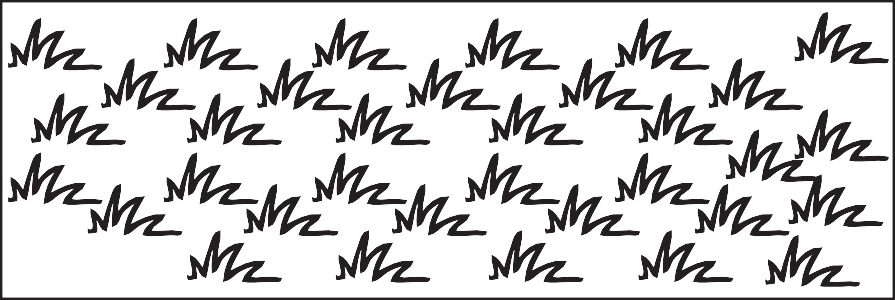 12 dmQual é a área dessa cartolina?16 dm²24 dm²32 dm²48 dm²(M080454E4) Em um jogo virtual, o jogador deve movimentar uma tartaruga para que o animal pegue um alimento em algum lugar da tela. Observe abaixo os ângulos formados em um dos trajetos feitos por uma tartaruga para pegar um alimento.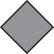 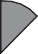 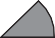 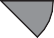 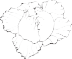 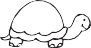 Quantos ângulos retos existem nesse trajeto?1235(M090281A8) Rita tinha R$ 150,00 e realizou uma compra no supermercado no valor de R$ 120,00. Depois, foi a uma padaria e comprou 3 sacos iguais de café moído na hora. Após essas compras, ela verificou que ainda tinha R$ 15,60.Quanto custou cada saco de café comprado por Rita? A) R$ 4,80B) R$ 5,20C) R$ 10,00D) R$ 14,40(M070007C2) Margarida gastou 10 kg de limão para fazer 30 litros de limonada.Mantendo essa proporção, quantos litros de limonada Margarida poderá fazer com 50 kg de limão?3070 C) 120 D) 150(M050164EX) Observe os desenhos na malha quadriculada abaixo.Quantas vezes a área do desenho (2) é maior que a área do desenho (1)?1248(M050278A8) Marcelo usou caixas de mesmo tamanho para embalar os abacates e as maçãs que ele vende na feira. Em cada caixa cabem 4 abacates ou 6 maçãs. A colheita dele foi de 232 abacates e 648 maçãs. Qual foi o número de caixas que Marcelo utilizou para embalar essas frutas?5888 C) 108 D) 166(M090390E4) O desenho abaixo representa um prisma de base quadrangular.O número de faces desse prisma é igual a36812(M070036C2) Observe o desenho representado em cinza na malha quadriculada abaixo.Esse desenho é umlosango.retângulo.trapézio.triângulo.(M080355B1) Uma loja de bijuterias, durante os cinco primeiros meses do ano 2013, teve o seguinte volume de vendas: em janeiro vendeu 31 200 peças, em fevereiro vendeu 26 700, em março 28 000, em abril 19 000 e em maio vendeu 32 000 peças.Qual foi a média mensal de peças vendidas nesse período? A) 19 000B) 27 380C) 28 000D) 34 225(M080300B1) Observe abaixo os moldes que Marcela usou para montar duas caixas.Molde   I	Molde IIEsses moldes correspondem, respectivamente, às planificações dos sólidospirâmide e cilindro.cone e pirâmide.cone e paralelepípedo.cilindro e paralelepípedo.(M090350E4) O corpo humano adulto é composto de aproximadamente Qual é a representação decimal dessa fração?A) 0,6B) 1,6C) 3,5D) 5,33  de água.5Leia os textos abaixo.(P080030F5) Esses textos têm em comum o fato de trataremda chegada das férias.da poluição das praias.do turismo durante as férias.do vazamento de petróleo.(P080030F5_SUP)Leia novamente os textos “Praias onde vale a pena curtir o verão” e “Fique tranquila querida...” para responder às questões abaixo.(P080031F5) Qual trecho apresenta a informação principal do Texto 1?“Está chegando o momento mais aguardado do ano.”. (ℓ. 1)“É quando os estudos dão uma trégua, o trabalho fica para depois...”. (ℓ. 1-2)“Os 9.198 quilômetros do litoral brasileiro abrigam lugares paradisíacos,...”. (ℓ. 3-4)“‘Em geral, a condição do litoral brasileiro é ruim’...”. (ℓ. 6-7)Leia novamente os textos “Praias onde vale a pena curtir o verão” e “Fique tranquila querida...” para responder às questões abaixo.(P080036F5) No Texto 1, no trecho “O esgoto mata o plâncton que produz o oxigênio [...]. Entra nacadeia alimentar marinha...” (ℓ. 12-13), as palavras destacadas são representativas da linguagemcientífica.culta.informal.regional.(P080037F5) O Texto 2 é um exemplo deanúncio.cartaz.charge.tirinha.A flecha traiçoeiraA guerra entre duas nações de índios já ia longe e, todas as noites, no centro das duas aldeias, os velhos contavam as façanhas de seus guerreiros. Numa das nações, o jovem Aramirim ouvia fascinado as narrativas da valentia dos companheiros mais velhos.Na outra aldeia, o pequeno Iraré tremia de orgulho ouvindo os velhos contarem as vitórias5	dos corajosos guerreiros de sua nação.Uma manhã, Iraré abaixou-se na beira de um riacho para matar a sede e, de repente, viu refletida na água a figura do jovem Aramirim, seu terrível inimigo! Por um momento, os dois meninos olharam-se imóveis, desafiadores.O arco e as flechas de Iraré estavam longe de suas mãos e o pequeno curumim viu10	Aramirim tomar o arco, colocar uma flecha e apontar cuidadosamente.– Vamos, Aramirim! – desafiou Iraré, [...].O pequeno Aramirim nada disse. Retesou a corda do arco e... Zás! – partiu a flecha cortando o ar.Zing! – e a flecha foi cravar-se na terra, logo atrás de Iraré.15	– Errou! – riu-se Iraré. [...]Aramirim olhou bem firme nos olhos de Iraré e respondeu:– Não, Iraré. Aramirim não errou – logo virou as costas e foi embora, desaparecendo entre as sombras da floresta.Iraré olhou atrás de si: lá estava a flecha de Aramirim, cravada no solo, logo depois  de20	ter trespassado uma venenosa cascavel, que estava pronta para picá-lo!Aramirim não era um covarde. Era um pequeno bravo guerreiro, capaz de salvar a vida de um inimigo!Logo os chefes souberam do acontecido e foi feita a paz entre as nações inimigas: os dois caciques finalmente se abraçaram, como chefes de nações irmãs, graças à    valentia25	de um menino! [...]Disponível em: <http://www.bibliotecapedrobandeira.com.br/pdfs/contos/a_flecha_traicoeira.pdf>. Acesso em: 3 dez. 2013. Fragmento.(P090063F5_SUP)(P090063F5) Qual é o fato que dá origem aos acontecimentos dessa história?A cascavel venenosa aparecer na floresta.As nações inimigas fazerem as pazes.O índio Iraré ter encontrado o índio Aramirim.Os velhos índios contarem histórias.(P090064F5) Nesse texto, o termo “Zing!” (ℓ. 14) indicao barulho da cascavel na floresta.o riso do índio para seu inimigo.o ruído do índio andando na floresta.o som da flecha batendo no solo.(P090065F5) De acordo com esse texto, o índio Aramirim demonstrou serbondoso.debochado.esperto.orgulhoso.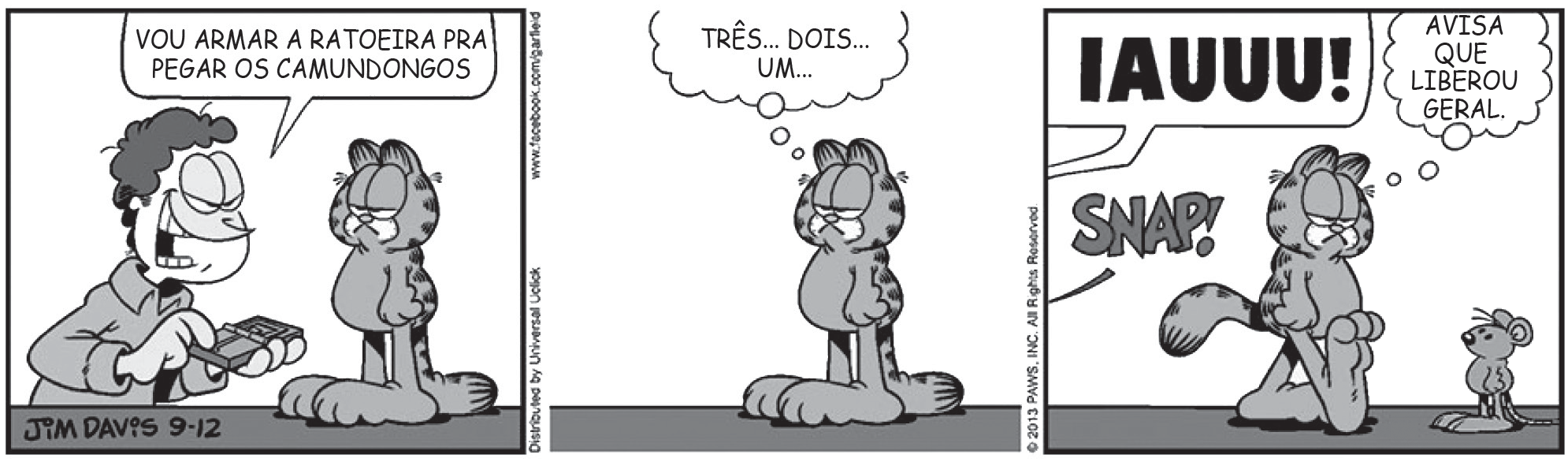 Disponível em: <http://www1.folha.uol.com.br/ilustrada/cartum/cartunsdiarios/#12/9/2013>. Acesso em: 12 set. 2013. (P090062F5_SUP)(P090062F5) De acordo com esse texto, o homemesperou a ajuda do gato para conseguir armar a armadilha.pegou um camundongo com a ratoeira.se irritou com o gato conversando com o camundongo.se machucou ao armar a ratoeira.Leia o texto abaixo.Disponível em: <http://mundoestranho.abril.com.br/materia/e-verdade-que-o-acai-e-uma-das-frutas-mais-caloricas-que-existem>. Acesso em: 21 ago. 2013.Fragmento. (P090057F5_SUP)(P090057F5) Qual é a informação principal desse texto?O açaí é consumido de forma diferente no Norte e no Nordeste.O açaí é menos calórico que diversas outras frutas.O açaí possui ação antioxidante e gordura saudável.O açaí vem acompanhado de outros ingredientes no Sudeste.(P090058F5) De acordo com esse texto, o açaí consumido nas lanchonetes é mais calórico devido a ingredientes comoa farinha de mandioca.a tapioca.o tamarindo.o xarope de guaraná.Leia novamente os textos “É verdade que o açaí é uma das frutas mais calóricas que existem?” para responder às questões abaixo.(P090060F5) No trecho “Vale a pena comer açaí de vez em quando, porque ele é supernutritivo.” (ℓ. 10-11), o termo em destaque estabelece uma relação deconclusão.condição.explicação.finalidade.(P090059F5) No trecho “Mas não entre na neura de ficar contando calorias que nem louco.” (ℓ. 10), a expressão em destaque significa ficarcansado.confuso.irritado.preocupado.(P090061F5) No trecho “Mas não entre na neura de ficar contando calorias que nem louco.” (ℓ. 10), a linguagem utilizada écientífica.culta.informal.regional.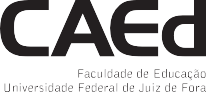 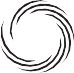 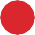 Grupo IQuantidadekcalFrango grelhado1 filé146Filé de boi1 filé185Dourado1 porção80Grupo IIQuantidadekcalArroz1 colher de sopa34Feijão1 colher de sopa23(1)(2)Texto 1[...] No filme, há uma mudança importante nos caminhos dados à história a princípio. Na primeira parte, parece que estamos diante de uma narrativa sobre as dificuldades de integração social de doentes psiquiátricos (um tema, aliás, interessante). Na segunda, o que se tem é fundamentalmente uma banal historinha de amor, com direito a clichês cinematográficos como   o beijo em giro. No final das contas, a indicação à estatueta consolida-se como estratégia de marketing para vender filmes insignificantes (assim como críticas “benevolentes”).ANTUNES, Alexandre da Silva. Disponível em: <http://rioshow.oglobo.globo.com/cinema/eventos/criticas-de-usuario/o-lado-bom-da-vida-7699.aspx>. Acesso em: 22 fev. 2013. Fragmento.Texto 2Como diz a sinopse, é uma comédia romântica. E o que você espera de uma comédia romântica? [...] Tiroteios? Explosões? Cenas dramáticas? Não, você quer assistir a uma novelinha das seis em duas horas. Essa comédia, muito bem feita por sinal, tem ainda o bônus de mostrar a difícil relação entre pessoas que passaram do limite e precisam retornar à sociedade. O casal principal está muito bem em cena, mas o casal dos pais (De Niro) tem momentos ótimos também.FARIA, Jorge. Disponível em: <http://rioshow.oglobo.globo.com/cinema/eventos/criticas-de-usuario/o-lado-bom-da-vida-7699.aspx>.Acesso em: 22 fev. 2013. Fragmento.(1)(2)Texto 1Texto 15101520Praias onde vale a pena curtir o verãoPrepare-se para escolher os lugares ideais para o banho de mar [...]Está chegando o momento mais aguardado do ano. É quando os estudos dão uma trégua, o trabalho fica para depois e as únicas coisas importantes para fazer são curtir o sol, praticar esportes e aproveitar a paisagem. Para onde ir? Os 9.198 quilômetros do litoral brasileiro abrigam lugares paradisíacos, onde o banho de mar e a areia branquinha são uma tentação para quem passou 11 meses do ano vendo o mar a distância. Mas é preciso ser realista. Há pedaços da costa perdidos para as férias. “Em geral, a condição do litoral brasileiro é ruim para os banhos de mar”, confirma Luiz Roberto Tommasi, um dos maiores especialistas em poluição marinha do país, que há anos avalia as condições das praias.Diante da imensidão azul, pode parecer que o quadro não é assim tão grave. Afinal, o mar deveria diluir a sujeira toda deixada pelos turistas concentrados nesta época do ano. Mas o excesso de esgoto não se manifesta apenas pelo cheiro desagradável, a cor escura da água e o lixo generalizado. O esgoto mata o plâncton que produz o oxigênio e carrega bactérias nocivas e materiais que não são degradados. Entra na cadeia alimentar marinha e contamina os peixes. [...]A poluição das praias não é causada apenas pelo esgoto e a sujeira deixada pelos banhistas mal-educados. O petróleo que vaza dos navios, por exemplo, causa danos ecológicos que perduram durante anos. Mas é um problema localizado. A poluição mais grave do litoral brasileiro é provocada pelo saneamento deficiente. Apenas 4,8% da população das cidades costeiras é atendida pela rede de esgoto. As consequências na qualidade da água do mar são percebidas por meio de exames do nível de coliformes fecais. As medições periódicas indicam se a praia está contaminada por esgoto [...]. Muitos jornais costumam dar os resultados desses exames, principalmente no verão. Mas os interessados também podem acompanhar a situação de sua praia favorita pela internet [...].Disponível em: <http://migre.me/gna6m>. Acesso em: 22 out. 2013. Fragmento. *Adaptado: Reforma Ortográfica.Texto 2Texto 2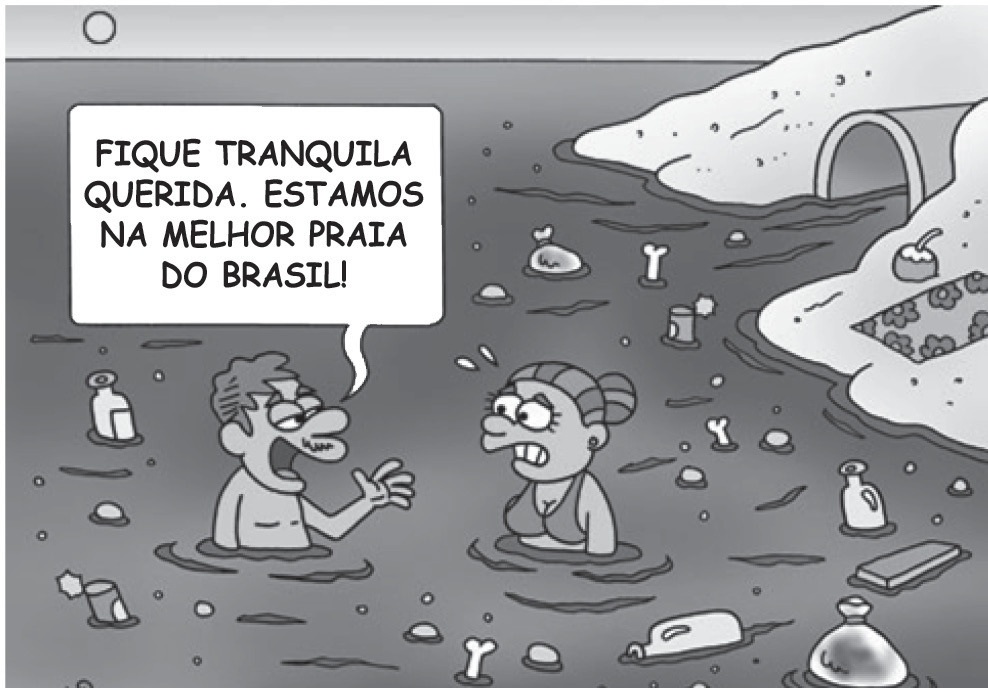 Disponível em: <http:// http://migre.me/hOlz1>. Acesso em: 22 out. 2013.Disponível em: <http:// http://migre.me/hOlz1>. Acesso em: 22 out. 2013.